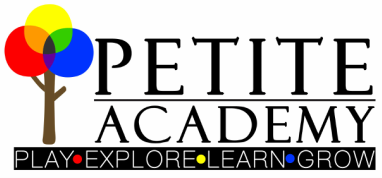 2017	HOLIDAY SCHOOL CLOSUREJANUARY 		2nd	MONDAY 		NEW YEAR DAYJANUARY		16th	MONDAY		MARTIN LUTHER KINGFEBRUARY		20th	MONDAY		PRESIDENT DAYMAY			29th	MONDAY		MEMORIAL DAYJULY			4th	TUESDAY		INDEPENDENCE DAYSEPTEMBER	4th	MONDAY		LABOR DAYSEPTMEBER	TBA				DAY OF CARINGNOVEMBER	10th	WEDNESDAY	VETERANS DAYNOVEMBER	23rd	THURSDAY	THANKSGIVINGNOVEMBER	24th	FRIDAY		AFTER THANKSGIVINGDECEMBER	22th	FRIDAY		CHRISTMAS EVEDECEMBER	25th	MONDAY		CHRISTMAS DAY